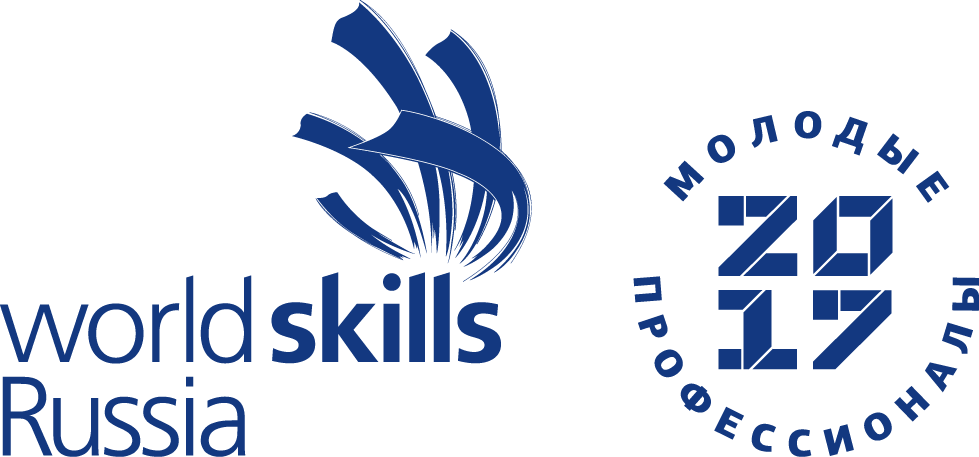 Задание на Межрегиональный чемпионат «Енисейская Сибирь - Поколение Профи» по стандартам Ворлдскиллс Россия по компетенции «Веб-дизайн и разработка»содержание
Данный тестовый проект состоит из следующих файлов:Задание.pdfmedia.zip – Медиа файлывведениеВ Сибири множество красивых мест и эти места не должны быть скрыты от людских глаз. Миллионы людей по всей России мечтают побывать на необъятных просторах Сибири и увидеть эту красоту воочию, и наш заказчик – «Енисейская Сибирь» решил начать продажу туров по Сибири через интернет. Правда один из друзей заказчика сказал ему, что делать сайт лучше на WordPress. Желание заказчика – закон!описание проекта и задачВаша задача разработать сайт посвященный экскурсиям по необъятным просторам Енисейской Сибири с помощью WordPress.CMS WordPress можно скачать с медиа-файлов. Весь необходимый контент (изображения и тексты) предоставляется в папке «Media». Соблюдайте следующие требования в процессе разработки:Доступ к сайту происходит по адресу http://xxxxxx-m4.wsr.ru/
где xxxxxxxxx = код участникаЧтобы обеспечить последующее администрирование и управление данными веб-сайта, используйте эту информацию для доступа к области администрирования WordPress: Логин: AdminПароль: Admin На сайте “Енисейская сибирь” должны быть представлены следующие разделы и содержание:Логотип организации “Енисейская Сибирь”Главное меню должно быть зафиксировано в верхней части веб-страницы. Для показа контента будет использована прокрутка.Разделы в главном меню:  ГлавнаяТекст и изображения, дающие представление о деятельности компанииО компанииТекст и изображения, дающие представление об оказываемых услугах компании и их выполненных проектахВыбор тураПредставлена форма для заказа тура со следующими полями:Имя: Адрес электронной почты: Номер телефона:Выбор тура: «Великое саянское кольцо», «Жемчужины Тувы», «Лучи Хакасии»;Сообщение: НовостиКаждая новость содержит: текст, изображение, дату публикации.На странице должно выводится не более 4 новостей. Если новостей больше должна выводится пагинация.Дата публикации не должна совпадать для всех новостей.Доступные турыКаталог туров с описанием тура и ценой.Каждый тур должен содержать изображение, название, стоимость и краткое описание. Тур можно заказать на странице Выбор тура. Сформированный заказ должен быть доступен через панель управления.Блок в нижней части страницы (колонтитул)“Енисейская Сибирь” © Copyright, 2019Используя плагин, добавить ссылки на социальные сети: Facebook - http://www.facebook.comTwitter - http://www.twitter.comYouTube - http://www.youtube.comВ директории media лежат файлы для выполнения задачи, а именно:Плагины WordPress Текст контента и изображения для использования на сайтеНеобходимо разработать собственную тему для сайта и разместить ее с именем EniSib. Допускается использование стандартной темы WordPress и Bootstrap. Ваша тема должна быть адаптирована под мобильные устройства и корректно отображать все функции и модули сайта.Чтобы улучшить результаты в поисковых системах, установите и настройте один плагин для SEO на своем веб-сайте.Для проверки статистики доступа, установите и настройте плагин для подключения к Google Analytics. Использовать идентификатор UA-333438812-2.HTML и CSS-код должны быть удовлетворять стандартам W3C (HTML 5 и CSS 3).Логотип WordPress на странице входа на страницу администрирования должен быть заменён на логотип организации “Енисейская Сибирь”Инструкции для участника испытанияУчастнику предоставляются медиафайлы в каталоге «media». Вы можете изменить предоставленные файлы, чтобы быть уверенным в том, что сайт выполняет свою задачу. (Файлы доступны по ссылке)СИСТЕМА ОЦЕНКИсекциякритерийсудейскаяобъективнаясуммаAОрганизация работы и управление0.251.752.00BКоммуникация и навыки межличностного общения2.000.002.00СДизайн2.51.54.00DВерстка0.503.503.50ЕПрограммирование на стороне клиента0.002.002.00FПрограммирование на стороне сервера0.002.002.00GCMS1.007.008.00Всего6.2517.2523.50